Collaborative Data Dialogue Process-Middle SchoolQuarter 1 and 2 Benchmark AssessmentsSchool:  Immokalee Middle SchoolSome areas to address may include scheduling practices or changes in assignment, professional learning, or monitoring of instruction.  Feedback from previous Data Dialogues indicated sharing of best practices and areas of common concern was very beneficial.  Thank you for sharing your expertise and plans for enhancing instruction and student achievement in 2019-20.Data Driven Focus on Student Achievement – Data Dialogue PageSection 1 through 4 – Content Components of School Grade - Compare your school’s level growth from State FY19 to FY20 QBA1 and QBA2.  List outlying data points which have influenced your school’s most critical achievement, intervention, and extension needs for students in the following areas: 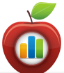 Decrease the Percentage of Students Scoring Levels 1 and 2High Achieving StudentsSupports for Students in the Low 25% / Persistently Low PerformingSection 5 - Identified ESSA Subgroups (TS&I Schools Only)Section 6 – Acceleration SuccessWhat key adjustments, improvement strategies and supports are needed in consideration of current acceleration efforts?Section 7 – Chronic AbsenteeismSection 8 – Social Emotional Learning (SEL)Verbal Comments During Data Dialogue (6-8 minutes)As you analyze your data, consider components with a minimum increase or decrease of 3 percentage points.  Do you see trends across subjects or grades?  What key adjustments, improvement strategies, and supports is your school implementing to improve the quality and consistency of rigorous standards-based instruction and differentiation?  NOTES: Some areas to address during verbal comments may include scheduling practices or changes in assignment, professional learning, or monitoring of instruction. Sharing of data during verbal comments should be minimal. Feedback from previous Data Dialogues indicated sharing of best practices and areas of common concern was very beneficial.  Thank you for sharing your expertise and plans for enhancing instruction and student achievement in 2019-20.At the conclusion of your Data Dialogue, you may share a question/topic for your peers on an area you are grappling with and would appreciate feedback.  Section 1:  QBA 1 and QBA2 English Language Arts (Grades 6-8)Section 1:  QBA 1 and QBA2 English Language Arts (Grades 6-8)Decrease the Percentage of Students Scoring Levels 1 and 2Decrease the Percentage of Students Scoring Levels 1 and 2Key Adjustments, Improvement Strategies, and SupportsRationaleRestructure Collaborative Planning Strategic use of Resource Team for push-in/pull-out (additional Tier 3 interventions for persistently low performing during 4th hour)Weekly PD on deconstructing the standardsResource Team will create common formative assessments 6th, 7th , and 8th grade saw a reduction in the number of students scoring at levels 1 and 2 when compared to SY19 FSANumber of students scoring at Levels 1 and 2 increased from QB1 at all gradesSupports for High Achieving StudentsSupports for High Achieving StudentsKey Adjustments, Improvement Strategies, and SupportsRationaleMonthly Cambridge Nights to highlight content resourcesCommon Planning by Level (Developmental/Advanced/Cambridge)Weekly PD on deconstructing the standardsResource Team will create common formative assessments Strategic use of Resource Team for push-in/pull-out with interventions for students projected to fall below proficiency  6th, 7th , and 8th grade saw an increase in the number of students scoring at levels 4 and 5 when compared to SY19 FSANumber of students scoring at Levels 4 and 5 remained constant6th and 7th grade advanced level students scored 6 points off the district average Supports for Students in the Low 25% / Persistently Low PerformingSupports for Students in the Low 25% / Persistently Low PerformingKey Adjustments, Improvement Strategies, and SupportsRationaleRestructure Collaborative Planning  Strategic use of Resource Team for push-in/pull-out (additional Tier 3 interventions for persistently low performing during 4th hour)Weekly PD on deconstructing the standardsResource Team will create common formative assessments Vital Statistics/Academic Triage Program6th, 7th, and 8th grade Bottom Quartile saw a reduction in the number of students scoring at levels 1 and 2While 6th and 7th grade increased proficiency rates in the Bottom Quartile, 8th grade remained constant when compared to SY19 FSANumber of students scoring at levels 1 and 2 increased from QB1Section 1a – Media Center Circulation AnalysisSection 1a – Media Center Circulation AnalysisData AnalysisKey Adjustments, Improvement Strategies, and SupportsWhat is the circulation to date this year and the same time period last year?8/19-10/19- 50898/18-10/18- 44278/19 – 1/20 – 9,3488/18 – 1/19 – 8,394What is the e-Book circulation to date this year and the same time period last year?N/AWhat connection can be made between media center circulation and ELA performance?  ELA performance will increase when students have access to the Media Center, and have choice it the circulationWhat strategies can be used to encourage a love of reading and lifelong habits?Media Center environmentLunch PlanMedia open during After School programELA classes rotate through the Media Seek student voice in book choicesSection 2:  QBA1 and QBA2 Mathematics (Grades 6-8 Math  |  Algebra 1)Section 2:  QBA1 and QBA2 Mathematics (Grades 6-8 Math  |  Algebra 1)Decrease The Percentage Of Students Scoring Levels 1 and 2Decrease The Percentage Of Students Scoring Levels 1 and 2Key Adjustments, Improvement Strategies, and SupportsRationaleGrades 6-8 MathAchievement Level Descriptor Document- our math coach helped create (Math coach is working with all teams to include Achievement Level Descriptors in lesson plans)Concentrated focus for resource staff: 6th grade, 7th-8th Intensive, 7th-8th Regular, Advanced and CambridgeFocus on standards based-teaching and pacing during common planning- enhanced support will be provided to 8th grade Pre-Algebra teachersProfessional Development opportunities for teachers to un-pack the standards to ensure rigorBi-weekly Saturday School/Before School/After School sessions7th and 8th grade will be using common online formative assessments using RevealGrades 6-8 Math6th and 7th grade saw a reduction in the number of students scoring at levels 1 and 2 when compared to SY19 FSA8th grade saw an increase in the number of students scoring at levels 1 and 2 when compared to the SY19 FSA, but a decline from SY19 QB16th and 7th grade students are outperforming from SY19 8th grade had a 14% reduction in students scoring at levels 1 and 2Algebra 1Monitor stretched studentsMath coach has a focus on AlgebraFocus on standards based instruction and pacing during common planningRe-teaching and intervention models embedded in all levelsBi-monthly Saturday school opportunitiesAfter-School support programAlgebra 1Algebra saw an increase in the number of students scoring at levels 1 and 2 when compared to the SY19 EOC (4% reduction from QB1 to QB2)Supports for High Achieving StudentsSupports for High Achieving StudentsKey Adjustments, Improvement Strategies, and SupportsRationaleGrades 6-8 MathAchievement Level Descriptor Document- our math coach helped create (Math coach is working with all teams to include Achievement Level Descriptors in lesson plans)Focus for Quarter 2 will be to unpack the standards to ensure in regular, advanced and Cambridge sections are taught with the level of rigor they needTargeted district support with 6th grade Advanced teachersThe return of our 7th grade Advanced teacherTeachers are assigning mini tasks in ALEKS to chunk parts of the standardStrategic use of Resource Team for push-in/pull-out with interventions for students who are projected to fall below proficiency Grades 6-8 Math6th and 7th grade saw an increase in the number of students scoring at levels 4 and 5 when compared to SY19 FSA (6th and 7th grade saw a decrease in the number of students scoring at levels 4 and 5, when compared to QB1)8th grade saw a decrease in the number of students scoring at levels 4 and 5 when compared to the SY19 FSA (8th grade saw an increase in the number of students scoring at levels 4 and 5, when compared to QB1)6th and 7th grade advanced students scored closer to the district average when compared to SY19 (6th grade- 7, 7th grade-1)Algebra 1Collaborative planning supportBi-monthly Saturday school opportunitiesAfter-school support programAlgebra 1Algebra saw a decrease in the number of students scoring at levels 4 and 5 when compared to the SY19 EOC (6% increase from QB1 to QB2)Supports for Students in the Low 25% / Persistently Low PerformingSupports for Students in the Low 25% / Persistently Low PerformingKey Adjustments, Improvement Strategies, and SupportsRationaleGrades 6-8 MathAchievement Level Descriptor Document- our math coach helped create (Math coach is working with all teams to include Achievement Level Descriptors in lesson plans)Re-teaching and intervention models embedded in all grade levels (additional Tier 3 interventions for persistently low performing during 4th hour)Before-school tutoring After-school tutoringResource teacher intervention supportVital Statistics/Academic Triage ProgramTeachers are assigning mini tasks in ALEKS to chunk parts of the standardGrades 6-8 Math6th and 7th  grade Bottom Quartile saw a reduction in the number of students scoring at levels 1 and 2, while 8th grade increased 6th and 7th grade Bottom Quartile saw an increase in the number of students scoring at levels 4 and 5, while 8th grade decreased Number of students scoring at levels 1 and 2 increased from QB1 at 6th and 7th grade but are outperforming SY19 QB dataAlgebra 1Algebra 1Section 3:  QBA1 and QBA2 Science  |  Grade 8 Physical Science Section 3:  QBA1 and QBA2 Science  |  Grade 8 Physical Science Section 3:  QBA1 and QBA2 Science  |  Grade 8 Physical Science Decrease The Percentage Of Students Scoring Levels 1 and 2Decrease The Percentage Of Students Scoring Levels 1 and 2Decrease The Percentage Of Students Scoring Levels 1 and 2Key Adjustments, Improvement Strategies, and SupportsKey Adjustments, Improvement Strategies, and SupportsRationaleNew Science Coach is working with grade-level teams on unpacking the standards and identifying the standards most assessed on the SSA School-wide academic competition based on Nature of Science clusterCollaborative Planning Structure in place for Common Planning (focus on 2 teachers to provide support in planning and implementation on standards-based instruction)Individual data analysis reports for individual students from 3rd grade to the present grade level in order to provide support and remediation for academic needsMedia Specialist and Science Coach will be pushing in/pulling out students who are high level 2’s for the added pushNew Science Coach is working with grade-level teams on unpacking the standards and identifying the standards most assessed on the SSA School-wide academic competition based on Nature of Science clusterCollaborative Planning Structure in place for Common Planning (focus on 2 teachers to provide support in planning and implementation on standards-based instruction)Individual data analysis reports for individual students from 3rd grade to the present grade level in order to provide support and remediation for academic needsMedia Specialist and Science Coach will be pushing in/pulling out students who are high level 2’s for the added push8th grade saw a reduction in the number of students scoring at levels 1 and 2 when compared to SY19 SSA (QB2 saw an increase of students scoring at levels 1 and 2)3 out of 5 teachers scored above the district averageIncrease the Percentage of Students Scoring Levels 4 and 5Increase the Percentage of Students Scoring Levels 4 and 5Increase the Percentage of Students Scoring Levels 4 and 5Key Adjustments, Improvement Strategies, and SupportsKey Adjustments, Improvement Strategies, and SupportsRationaleMonthly Cambridge night to highlight content area resources New Science Coach is working with grade-level teams on unpacking the standards and identifying the standards most assessed on the SSASchool-wide academic competition based on Nature of Science clusterCollaborative Planning Structure in place for Common PlanningMedia Specialist and Science Coach will be pushing in/pulling out students who are high level 2’s for the added pushMonthly Cambridge night to highlight content area resources New Science Coach is working with grade-level teams on unpacking the standards and identifying the standards most assessed on the SSASchool-wide academic competition based on Nature of Science clusterCollaborative Planning Structure in place for Common PlanningMedia Specialist and Science Coach will be pushing in/pulling out students who are high level 2’s for the added push8th grade saw an increase in the number of students scoring at levels 4 and 5 when compared to SY19 SSA (QB2 saw a decrease of students scoring at levels 4 and 5)Advanced students averaged 2 points off the district average Supports for Gifted/High Achieving StudentsSupports for Gifted/High Achieving StudentsSupports for Gifted/High Achieving StudentsKey Adjustments, Improvement Strategies, and SupportsRationaleRationaleMonthly Cambridge night to highlight content area resources New Science Coach is working with grade-level teams on unpacking the standards and identifying the standards most assessed on the SSASchool-wide academic competition based on Nature of Science clusterCollaborative Planning Structure in place for Common Planning45% of students identified as gifted scored at level 1 or 2 (24% scored at level 1 and 2.  58% scored at levels 4 and 5)45% of students identified as gifted scored at level 1 or 2 (24% scored at level 1 and 2.  58% scored at levels 4 and 5)Section 4:  QBA1 and QBA2 Social Studies  |  Civics Section 4:  QBA1 and QBA2 Social Studies  |  Civics Section 4:  QBA1 and QBA2 Social Studies  |  Civics Decrease The Percentage Of Students Scoring Levels 1 and 2Decrease The Percentage Of Students Scoring Levels 1 and 2Decrease The Percentage Of Students Scoring Levels 1 and 2Key Adjustments, Improvement Strategies, and SupportsKey Adjustments, Improvement Strategies, and SupportsRationaleContinued use of Prepworks- weekly schedule monitored by coach and administratorCoach will model CER mini-lessons for department Use of Nearpod for interactive lessons and activities Continued use of Prepworks- weekly schedule monitored by coach and administratorCoach will model CER mini-lessons for department Use of Nearpod for interactive lessons and activities 7th grade saw a reduction in the number of students scoring at levels 1 or 2 when compared to SY19 EOC (slight increase in levels 1 and 2 on QB2, but outperforming from SY19 QB data)Increase the Percentage of Students Scoring Levels 4 and 5Increase the Percentage of Students Scoring Levels 4 and 5Increase the Percentage of Students Scoring Levels 4 and 5Key Adjustments, Improvement Strategies, and SupportsKey Adjustments, Improvement Strategies, and SupportsRationaleMonthly Cambridge night to highlight content area resources Continued use of Prepworks- weekly schedule monitored by coach and administratorCoach will model CER mini-lessons for department Use of Nearpod for interactive lessons and activitiesMonthly Cambridge night to highlight content area resources Continued use of Prepworks- weekly schedule monitored by coach and administratorCoach will model CER mini-lessons for department Use of Nearpod for interactive lessons and activities7th grade saw an increase in the number of students scoring at levels 4 or 5 when compared to SY19 EOC (slight decrease in levels 4 and 5 on QB2, but outperforming from SY19 QB data)Supports for Gifted/High Achieving StudentsSupports for Gifted/High Achieving StudentsSupports for Gifted/High Achieving StudentsSupports for Gifted/High Achieving StudentsKey Adjustments, Improvement Strategies, and SupportsRationaleRationaleRationaleMonthly Cambridge night to highlight content area resources Continued use of Prepworks- weekly schedule monitored by coach and administratorCoach will model CER mini-lessons for department Use of Nearpod for interactive lessons and activitiesAll students identified as gifted scored at level 3 or higher when compared to SY19 EOC (slight decrease in in the number of students scoring level 3 or higher)All students identified as gifted scored at level 3 or higher when compared to SY19 EOC (slight decrease in in the number of students scoring level 3 or higher)All students identified as gifted scored at level 3 or higher when compared to SY19 EOC (slight decrease in in the number of students scoring level 3 or higher)Section 5:  Identified ESSA Subgroups (TS&I Schools Only)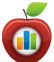 Section 5:  Identified ESSA Subgroups (TS&I Schools Only)Subgroup MonitoringSubgroup MonitoringKey Adjustments, Improvement Strategies, and SupportsRationaleContinue SWD support in ELA/Math/Civics/ScienceCommon planning with inclusion teachersBefore/After School ProgramsVital Statistics/Academic Triage ProgramESE Progress Monitoring ToolSWD- saw a reduction of the number of students scoring at levels 1 and 2 in ELA (QB2 saw an increase in the number of students scoring at levels and 2)SWD- 6th and 7th grade saw a reduction of the number of students scoring at levels 1 and 2 in Math, while 8th grade saw an increase (6th and 7th grade saw an increase at levels 1 and 2, and a decrease at 8th grade)Section 6 – Acceleration SuccessMonitoring – Any concerns with Algebra 1 performance or administration of or preparation for Industry Certification exams?7 students were moved to Pre-Algebra (monitoring other stretch students)12- LY students in 1A/1B2 new CTE teachers- working on certification exams (50 students)Section 7 – Chronic Teacher and Staff Absenteeism (please refrain from entering names)Section 7 – Chronic Teacher and Staff Absenteeism (please refrain from entering names)Section 7 – Chronic Teacher and Staff Absenteeism (please refrain from entering names)Section 7 – Chronic Teacher and Staff Absenteeism (please refrain from entering names)Number of Instructional Staff with 8 or More Absences (Sick/Personal):4/5Specific Supports for Identified Instructional Staff in 2019-20:Monthly PBIS planCoverage Chart in the Mailroom Number of Non-Instructional Staff with 8 or More Absences (Sick/Personal):3/1Specific Supports for Identified Non-Instructional Staff in 2019-20:Monthly PBIS planCoverage Chart in the MailroomSection 8 – Social Emotional Learning (SEL)Panorama LoginSection 8 – Social Emotional Learning (SEL)Panorama LoginData AnalysisKey Adjustments, Improvement Strategies, and SupportsPanorama Student Voice SurveyAnalyze your disaggregated student survey results from Fall 2019. What are the trends in the below subgroups? GradeGenderEthnicity*Free Reduced Lunch*ELL*ESE*Gifted*ESSA subgroupCompared to other middle schools, IMS scored lower in each of the 4 areas.Compared to IMS spring 2019 data, IMS increased in the area of Growth MindsetStudents in 6th grade showed the greatest increase in all 4 areas compared to students in 7th and 8th gradeStudents with disabilities rated themselves significantly lower than their peersStudents identified as Gifted rated themselves higher than their peersDiscipline referral totals are half of what they were this time last yearCourse failures for Q1 declined form this time last timeBi-weekly Advisement Period (Tribe Time)Leader in Me for 6th grade students (7th and 8th grade trained in February)Weekly Social Support Team meetingsBi-weekly progress monitoring by ESE Case ManagersSchool Counselor focus of students identified as GiftedCourse failures declined 12% from SY19 QB2SEL PrioritiesHow many students have been identified as Handle with Care?How many students have been identified by 30/60?How many students have not met with a Connection Coach?How are you supporting students returning from an alternative school setting?How are administrators ensuring SEL videos are being seen by students and what impact are they having?SEL Story Summary77/85 students have been identified as Handle with Care46/71 students have been identified by 30/60Student Returning from an alternative school setting16/19 students have returned to IMS from an alternative school settingParent/Guardian Meetings were scheduled before returnStudents are strategically scheduled into structured environmentsStudents meet with administration and counselors and have periodic check-in/check-out meetings. Counselors have weekly group counseling meetingsConnection Coach has met with all of the students from SY19, and now focusing on students with 10+ for SY20Student Attendance TrackerSEL video implementationSEL videos are displayed on the morning announcements and led by an administrator and counselor.SEL videos are incorporated into Tribe Time activities and discussionsCounselors conduct class presentations and have follow up visits/lessons related to the SEL videos that are shown. We Dine Together SEL Story